 Homework – Set 3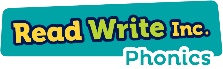 Scan the QR codes with a device and watch the videos at home regularly for extra reading practice! 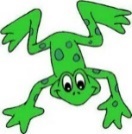 (These QR codes will expire on 17th July 2023).Practise reading the Set 3 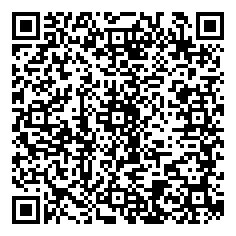 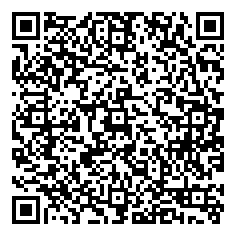 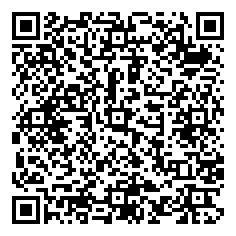                     Ea, io, a-e, i-e, o-e.            u-e, aw, are, ur, er.           ow, ai, oa, ew, ire   ear, ure, tion, tious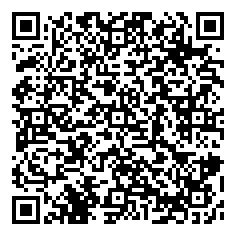 